Nedialkov Vadim AnatolyevichExperience:Position applied for: Ordinary SeamanDate of birth: 15.10.1984 (age: 33)Citizenship: UkraineResidence permit in Ukraine: YesCountry of residence: UkraineCity of residence: OdessaContact Tel. No: +38 (097) 928-44-16E-Mail: nedyalkov.v84@gmail.comSkype: Nedyalkov.v84@gmail.comU.S. visa: NoE.U. visa: NoUkrainian biometric international passport: Not specifiedDate available from: 18.09.2017English knowledge: ModerateMinimum salary: 800 $ per month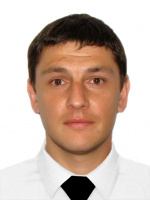 PositionFrom / ToVessel nameVessel typeDWTMEBHPFlagShipownerCrewingOrdinary Seaman15.03.2016-20.04.2016Mv.SirenaCruise Ship-&mdash;